GCPZ系列盆式橡胶支座1. 概述
       GCPZ系列盆式橡胶支座是按照交通部行业标准《公路桥梁盆式橡胶支座》（JT/T391-2009），同时参照欧洲标准《Structural bearings-Part 5：Pot bearings》（EN 1337-5:2005）及其它相关行业规范研发的桥梁标准构件系列产品，通过了省部级科技成果鉴定（鄂科鉴字【2011】第03254号），适用于各类公路、城市桥梁。
 
2. 设计依据
  《公路桥涵设计通用规范》（JTG D60-2004）；
  《公路钢筋混凝土及预应力混凝土桥涵设计规范》（JTG D62-2004）；
  《公路桥梁抗震设计细则》（JTG/T B02-01-2008）；
  《公路桥梁盆式支座》（JT/T 391-2009）；
  《钢结构设计规范》（GB 50017-2003）；
  《铁路桥涵设计基本规范》（TB10002.1-2005）
  《铁路桥梁钢结构设计规范》（TB10002.2-2005）
  《铁路桥涵钢筋混凝土和预应力混凝土结构设计规范》（TB10002.3-2005）
  《铁路工程抗震设计规范》（GB 50111-2006）
  《公路桥梁钢结构防腐涂装技术条件》（JT/T 722-2008）；
  《客运专线桥梁盆式橡胶支座暂行技术条件》（科技基【2005】101号）；
  《客运专线桥梁盆式橡胶支座暂行技术条件补充规定》（科技基【2007】95号）；
  《Structural bearings》滑动元件部分（EN 1337-2：2005）；
  《Structural bearings》橡胶支座部分（EN 1337-3：2005）；
  《Structural bearings》盆式支座部分（EN 1337-5：2005）等。
 
3. 产品结构
       除预埋钢板可向厂家订货或施工方自行加工外，支座其余各构件均为支座产品的一部分，由厂家配套提供（支座本体、锚棒、锚栓）。若自行加工预埋钢板，应在施工图中提醒施工单位注意锚棒预留孔与锚棒的公差匹配并做好预埋钢板与锚棒的焊接。图
GCPZ盆式橡胶支座固定型
图
GCPZ盆式橡胶支座单向型
图
GCPZ盆式橡胶支座双向型

4. 产品特点
       相对于目前市场上的同类支座，本产品从选材、构造、细节、安全经济性等四个方面做了优化，主要特点如下：
材质优良：
       支座主体钢材采用Q345热轧钢板代替铸钢，力学性能更为可靠；耐磨材料采用改性超高分子量聚乙烯（即UHMW-PE）代替聚四氟乙烯板（即PTFE），磨耗低、摩擦系数小、使用寿命长。
构造合理：
       本产品对现有支座产品在构造上进行了优化，构造更合理：固定型、单向型及双向型支座均设有预埋钢板结构，便于支座安装；支座采用锚棒、锚栓与混凝土连接，受力可靠，维护、更换方便；单向型支座采用中间导轨结构，支座滑动更顺畅。
注重细节：
       支座采用新型锚栓结构，抗剪能力更强；混凝土接触面增设抗磨槽，传力更均匀；支座选用新型防尘圈既保护橡胶垫又保护耐磨板，延长使用寿命；防腐涂装按照现行《公路桥梁钢结构防腐涂装技术条件》（JT/T 722）设计，根据不同工程气候环境和防腐年限分别采用不同涂装配套体系，防腐性能可靠，耐久性好。
安全经济：
       GCPZ系列盆式橡胶支座采用精细化设计，对每个型号的每个部件均进行受力分析，确保支座受力安全且各部件具有同等的安全度，造价更为经济。支座竖向承载力、水平承载力安全系数为1.5；支座设计按照交通部相关标准及规范，同时参考铁路系统相关标准及要求，并满足欧洲规范设计标准。

5. 支座型号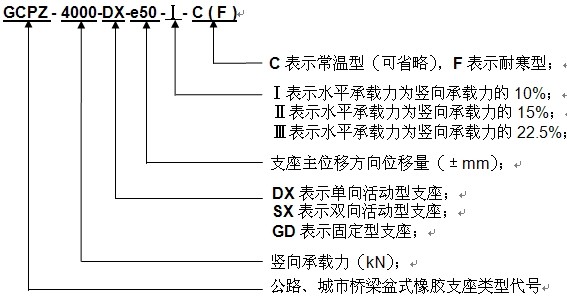        本例表示竖向承载力为4000kN，主位移方向位移量为±50mm，水平承载力为竖向承载力的10%，常温单向活动型盆式橡胶支座。       该系列支座根据使用环境分普通型（一般大气环境）和耐腐蚀型（海洋大气环境与重度污染大气环境），耐腐蚀支座型号后加注（NS）以做标识；如上述示例耐腐蚀型支座表示为：GCPZ-4000-DX-e50-Ⅰ-NS。

6. 规格系列
       根据支座按竖向承载力分39个等级，如下：
       400kN、500kN、600kN、800kN、1000kN、1500kN、2000kN、2500kN、3000kN、3500kN、4000kN、4500kN、5000kN、5500kN、6000kN、7000kN、8000kN、9000kN、10000kN、12500kN、15000kN、17500kN、20000kN、22500kN、25000kN、27500kN、30000kN、32500kN、35000kN、37500kN、40000kN、42500kN、45000kN、47500kN、50000kN 、52500kN、55000kN、57500kN、60000kN。
       根据支座按位移量分5个等级，如下：
       单向活动型支座的活动方向和双向活动型支座的顺桥向位移量分为±50mm，±100mm，±150mm，±200mm，±250mm；双向活动型支座横桥向的位移量为±50mm；当单向活动型支座用于横向活动时，通常选用位移量为±50mm。7.支座安装尺寸
GCPZ(Ⅰ) –GD
【单位：kN-kg-mm】
GCPZ(Ⅰ) -DX 【位移量±50mm】
【单位：kN-kg-mm】
GCPZ(Ⅰ) -DX 【位移量±100mm】
【单位：kN-kg-mm】
GCPZ(Ⅰ) -DX 【位移量±150mm】
【单位：kN-kg-mm】
GCPZ(Ⅰ) -DX 【位移量±200mm】
【单位：kN-kg-mm】
GCPZ(Ⅰ) -DX 【位移量±250mm】
【单位：kN-kg-mm】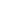 
GCPZ(Ⅰ) -SX 【位移量±50mm】
【单位：kN-kg-mm】
GCPZ(Ⅰ) -SX 【位移量±100mm】
【单位：kN-kg-mm】
GCPZ(Ⅰ) -SX 【位移量±150mm】
【单位：kN-kg-mm】
GCPZ(Ⅰ) -SX 【位移量±200mm】
【单位：kN-kg-mm】
GCPZ(Ⅰ) -SX 【位移量±250mm】
【单位：kN-kg-mm】
GCPZ(Ⅱ) -GD
【单位：kN-kg-mm】
GCPZ(Ⅱ) -DX 【位移量±50mm】
【单位：kN-kg-mm】
GCPZ(Ⅱ) -DX 【位移量±100mm】
【单位：kN-kg-mm】
GCPZ(Ⅱ) -DX 【位移量±150mm】
【单位：kN-kg-mm】
GCPZ(Ⅱ) -DX 【位移量±200mm】
【单位：kN-kg-mm】
GCPZ(Ⅱ) -DX 【位移量±250mm】
【单位：kN-kg-mm】
GCPZ(Ⅱ) -SX 【位移量±50mm】
【单位：kN-kg-mm】
GCPZ(Ⅱ) -SX 【位移量±100mm】
【单位：kN-kg-mm】
GCPZ(Ⅱ) -SX 【位移量±150mm】
【单位：kN-kg-mm】
GCPZ(Ⅱ) -SX 【位移量±200mm】
【单位：kN-kg-mm】
GCPZ(Ⅱ) -SX 【位移量±250mm】
【单位：kN-kg-mm】
GCPZ(Ⅲ) -GD
【单位：kN-kg-mm】
GCPZ(Ⅲ) -DX 【位移量±50mm】
【单位：kN-kg-mm】
GCPZ(Ⅲ) -DX 【位移量±100mm】
【单位：kN-kg-mm】
GCPZ(Ⅲ) -DX 【位移量±150mm】
【单位：kN-kg-mm】
GCPZ(Ⅲ) -DX 【位移量±200mm】
【单位：kN-kg-mm】
GCPZ(Ⅲ) -DX 【位移量±250mm】
【单位：kN-kg-mm】
GCPZ(Ⅲ) -SX 【位移量±50mm】
【单位：kN-kg-mm】
GCPZ(Ⅲ) -SX 【位移量±100mm】
【单位：kN-kg-mm】
GCPZ(Ⅲ) -SX 【位移量±150mm】
【单位：kN-kg-mm】
GCPZ(Ⅲ) -SX 【位移量±200mm】
【单位：kN-kg-mm】
GCPZ(Ⅲ) -SX 【位移量±250mm】
【单位：kN-kg-mm】支座型号高
度预埋钢
板尺寸预埋钢
板尺寸预埋钢
板尺寸预埋钢
板尺寸上支
座板底盆
直径上锚孔
间距上锚孔
间距下锚孔
间距下锚孔
间距垫石尺寸锚棒锚栓预埋
件砂浆
层支座型号HA0B0tsH1φAφB1CDC1D1顺桥向×横桥向φZ×LM重量厚度GCPZ-400-GD-Ⅰ753052152010170190225145165165390×39020×1001210.520GCPZ-500-GD-Ⅰ803202302010180205240150185185410×41030×1401613.320GCPZ-600-GD-Ⅰ853402402010200230260160200200430×43030×1401614.520GCPZ-800-GD-Ⅰ903652602010230260280180220220460×46030×1401616.620注：更多GCBZ型产品参数请查阅GCBZ选型指南，或到我司咨询注：更多GCBZ型产品参数请查阅GCBZ选型指南，或到我司咨询注：更多GCBZ型产品参数请查阅GCBZ选型指南，或到我司咨询注：更多GCBZ型产品参数请查阅GCBZ选型指南，或到我司咨询注：更多GCBZ型产品参数请查阅GCBZ选型指南，或到我司咨询注：更多GCBZ型产品参数请查阅GCBZ选型指南，或到我司咨询注：更多GCBZ型产品参数请查阅GCBZ选型指南，或到我司咨询注：更多GCBZ型产品参数请查阅GCBZ选型指南，或到我司咨询注：更多GCBZ型产品参数请查阅GCBZ选型指南，或到我司咨询注：更多GCBZ型产品参数请查阅GCBZ选型指南，或到我司咨询注：更多GCBZ型产品参数请查阅GCBZ选型指南，或到我司咨询注：更多GCBZ型产品参数请查阅GCBZ选型指南，或到我司咨询注：更多GCBZ型产品参数请查阅GCBZ选型指南，或到我司咨询注：更多GCBZ型产品参数请查阅GCBZ选型指南，或到我司咨询注：更多GCBZ型产品参数请查阅GCBZ选型指南，或到我司咨询注：更多GCBZ型产品参数请查阅GCBZ选型指南，或到我司咨询注：更多GCBZ型产品参数请查阅GCBZ选型指南，或到我司咨询支座型号高
度预埋钢
板尺寸预埋钢
板尺寸预埋钢
板尺寸预埋钢
板尺寸上支
座板底盆
直径上锚孔
间距上锚孔
间距下锚孔
间距下锚孔
间距垫石
尺寸锚
棒锚
栓预埋
件
重量砂浆层
厚度支座型号HA0B0tsH1A×BφB1CDC1D1限位向×活动向φZ×LM预埋
件
重量砂浆层
厚度GCPZ-400-DX-e50-Ⅰ753052152010275×185190225145165165390×39020×1001210.520GCPZ-500-DX-e50-Ⅰ803202302010290×200205240150185185410×41030×1401613.320GCPZ-600-DX-e50-Ⅰ853402402010310×210230260160200200430×43030×1401614.520GCPZ-800-DX-e50-Ⅰ903652602010335×230260280180220220460×46030×1401616.620注：更多GCBZ型产品参数请查阅GCBZ选型指南，或到我司咨询注：更多GCBZ型产品参数请查阅GCBZ选型指南，或到我司咨询注：更多GCBZ型产品参数请查阅GCBZ选型指南，或到我司咨询注：更多GCBZ型产品参数请查阅GCBZ选型指南，或到我司咨询注：更多GCBZ型产品参数请查阅GCBZ选型指南，或到我司咨询注：更多GCBZ型产品参数请查阅GCBZ选型指南，或到我司咨询注：更多GCBZ型产品参数请查阅GCBZ选型指南，或到我司咨询注：更多GCBZ型产品参数请查阅GCBZ选型指南，或到我司咨询注：更多GCBZ型产品参数请查阅GCBZ选型指南，或到我司咨询注：更多GCBZ型产品参数请查阅GCBZ选型指南，或到我司咨询注：更多GCBZ型产品参数请查阅GCBZ选型指南，或到我司咨询注：更多GCBZ型产品参数请查阅GCBZ选型指南，或到我司咨询注：更多GCBZ型产品参数请查阅GCBZ选型指南，或到我司咨询注：更多GCBZ型产品参数请查阅GCBZ选型指南，或到我司咨询注：更多GCBZ型产品参数请查阅GCBZ选型指南，或到我司咨询注：更多GCBZ型产品参数请查阅GCBZ选型指南，或到我司咨询注：更多GCBZ型产品参数请查阅GCBZ选型指南，或到我司咨询支座型号高
度预埋钢
板尺寸预埋钢
板尺寸预埋钢
板尺寸预埋钢
板尺寸上支
座板底盆
直径上锚孔
间距上锚孔
间距下锚孔
间距下锚孔
间距垫石尺寸锚棒锚
栓预埋件
重量砂浆层
厚度支座型号HA0B0tsH1A×BφB1CDC1D1限位向×活动向φZ×LM预埋件
重量砂浆层
厚度GCPZ-400-DX-e100-Ⅰ754052152010375×185190325145165165390×39020×1001213.920GCPZ-500-DX-e100-Ⅰ804202302010390×200205340150185185410×41030×1401616.920GCPZ-600-DX-e100-Ⅰ854402402010410×210230360160200200430×43030×1401618.320GCPZ-800-DX-e100-Ⅰ904652602010435×230260380180220220460×46030×1401620.720注：更多GCBZ型产品参数请查阅GCBZ选型指南，或到我司咨询注：更多GCBZ型产品参数请查阅GCBZ选型指南，或到我司咨询注：更多GCBZ型产品参数请查阅GCBZ选型指南，或到我司咨询注：更多GCBZ型产品参数请查阅GCBZ选型指南，或到我司咨询注：更多GCBZ型产品参数请查阅GCBZ选型指南，或到我司咨询注：更多GCBZ型产品参数请查阅GCBZ选型指南，或到我司咨询注：更多GCBZ型产品参数请查阅GCBZ选型指南，或到我司咨询注：更多GCBZ型产品参数请查阅GCBZ选型指南，或到我司咨询注：更多GCBZ型产品参数请查阅GCBZ选型指南，或到我司咨询注：更多GCBZ型产品参数请查阅GCBZ选型指南，或到我司咨询注：更多GCBZ型产品参数请查阅GCBZ选型指南，或到我司咨询注：更多GCBZ型产品参数请查阅GCBZ选型指南，或到我司咨询注：更多GCBZ型产品参数请查阅GCBZ选型指南，或到我司咨询注：更多GCBZ型产品参数请查阅GCBZ选型指南，或到我司咨询注：更多GCBZ型产品参数请查阅GCBZ选型指南，或到我司咨询注：更多GCBZ型产品参数请查阅GCBZ选型指南，或到我司咨询注：更多GCBZ型产品参数请查阅GCBZ选型指南，或到我司咨询支座型号高
度预埋钢
板尺寸预埋钢
板尺寸预埋钢
板尺寸预埋钢
板尺寸上支
座板底盆
直径上锚孔
间距上锚孔
间距下锚孔
间距下锚孔
间距垫石尺寸锚棒锚栓预埋件
重量砂浆层
厚度支座型号HA0B0tsH1A×BφB1CDC1D1限位向×活动向φZ×LM预埋件
重量砂浆层
厚度GCPZ-400-DX-e150-Ⅰ755052152010475×185190425145165165390×39020×1001217.320GCPZ-500-DX-e150-Ⅰ805202302010490×200205440150185185410×41030×1401620.520GCPZ-600-DX-e150-Ⅰ855402402010510×210230460160200200430×43030×1401622.020GCPZ-800-DX-e150-Ⅰ905652602010535×230260480180220220460×46030×1401624.820注：更多GCBZ型产品参数请查阅GCBZ选型指南，或到我司咨询注：更多GCBZ型产品参数请查阅GCBZ选型指南，或到我司咨询注：更多GCBZ型产品参数请查阅GCBZ选型指南，或到我司咨询注：更多GCBZ型产品参数请查阅GCBZ选型指南，或到我司咨询注：更多GCBZ型产品参数请查阅GCBZ选型指南，或到我司咨询注：更多GCBZ型产品参数请查阅GCBZ选型指南，或到我司咨询注：更多GCBZ型产品参数请查阅GCBZ选型指南，或到我司咨询注：更多GCBZ型产品参数请查阅GCBZ选型指南，或到我司咨询注：更多GCBZ型产品参数请查阅GCBZ选型指南，或到我司咨询注：更多GCBZ型产品参数请查阅GCBZ选型指南，或到我司咨询注：更多GCBZ型产品参数请查阅GCBZ选型指南，或到我司咨询注：更多GCBZ型产品参数请查阅GCBZ选型指南，或到我司咨询注：更多GCBZ型产品参数请查阅GCBZ选型指南，或到我司咨询注：更多GCBZ型产品参数请查阅GCBZ选型指南，或到我司咨询注：更多GCBZ型产品参数请查阅GCBZ选型指南，或到我司咨询注：更多GCBZ型产品参数请查阅GCBZ选型指南，或到我司咨询注：更多GCBZ型产品参数请查阅GCBZ选型指南，或到我司咨询支座型号高
度预埋钢
板尺寸预埋钢
板尺寸预埋钢
板尺寸预埋钢
板尺寸上支
座板底盆
直径上锚孔
间距上锚孔
间距下锚孔
间距下锚孔
间距垫石尺寸锚棒锚栓预埋件
重量砂浆层
厚度支座型号HA0B0tsH1A×BφB1CDC1D1限位向×活动向φZ×LM预埋件
重量砂浆层
厚度GCPZ-400-DX-e200-Ⅰ756052152010575×185190525145165165390×39020×1001220.620GCPZ-500-DX-e200-Ⅰ806202302010590×200205540150185185410×41030×1401624.120GCPZ-600-DX-e200-Ⅰ856402402010610×210230560160200200430×43030×1401625.820GCPZ-800-DX-e200-Ⅰ906652602010635×230260580180220220460×46030×1401628.820注：更多GCBZ型产品参数请查阅GCBZ选型指南，或到我司咨询注：更多GCBZ型产品参数请查阅GCBZ选型指南，或到我司咨询注：更多GCBZ型产品参数请查阅GCBZ选型指南，或到我司咨询注：更多GCBZ型产品参数请查阅GCBZ选型指南，或到我司咨询注：更多GCBZ型产品参数请查阅GCBZ选型指南，或到我司咨询注：更多GCBZ型产品参数请查阅GCBZ选型指南，或到我司咨询注：更多GCBZ型产品参数请查阅GCBZ选型指南，或到我司咨询注：更多GCBZ型产品参数请查阅GCBZ选型指南，或到我司咨询注：更多GCBZ型产品参数请查阅GCBZ选型指南，或到我司咨询注：更多GCBZ型产品参数请查阅GCBZ选型指南，或到我司咨询注：更多GCBZ型产品参数请查阅GCBZ选型指南，或到我司咨询注：更多GCBZ型产品参数请查阅GCBZ选型指南，或到我司咨询注：更多GCBZ型产品参数请查阅GCBZ选型指南，或到我司咨询注：更多GCBZ型产品参数请查阅GCBZ选型指南，或到我司咨询注：更多GCBZ型产品参数请查阅GCBZ选型指南，或到我司咨询注：更多GCBZ型产品参数请查阅GCBZ选型指南，或到我司咨询注：更多GCBZ型产品参数请查阅GCBZ选型指南，或到我司咨询支座型号高
度预埋钢
板尺寸预埋钢
板尺寸预埋钢
板尺寸预埋钢
板尺寸上支
座板底盆
直径上锚孔
间距上锚孔
间距下锚孔
间距下锚孔
间距垫石尺寸锚棒锚栓预埋件
重量砂浆层
厚度支座型号HA0B0tsH1A×BφB1CDC1D1限位向×活动向φZ×LM预埋件
重量砂浆层
厚度GCPZ-400-DX-e250-Ⅰ757052152010675×185190625145165165390×39020×1001224.020GCPZ-500-DX-e250-Ⅰ807202302010690×200205640150185185410×41030×1401627.720GCPZ-600-DX-e250-Ⅰ857402402010710×210230660160200200430×43030×1401629.620GCPZ-800-DX-e250-Ⅰ907652602010735×230260680180220220460×46030×1401632.920注：更多GCBZ型产品参数请查阅GCBZ选型指南，或到我司咨询注：更多GCBZ型产品参数请查阅GCBZ选型指南，或到我司咨询注：更多GCBZ型产品参数请查阅GCBZ选型指南，或到我司咨询注：更多GCBZ型产品参数请查阅GCBZ选型指南，或到我司咨询注：更多GCBZ型产品参数请查阅GCBZ选型指南，或到我司咨询注：更多GCBZ型产品参数请查阅GCBZ选型指南，或到我司咨询注：更多GCBZ型产品参数请查阅GCBZ选型指南，或到我司咨询注：更多GCBZ型产品参数请查阅GCBZ选型指南，或到我司咨询注：更多GCBZ型产品参数请查阅GCBZ选型指南，或到我司咨询注：更多GCBZ型产品参数请查阅GCBZ选型指南，或到我司咨询注：更多GCBZ型产品参数请查阅GCBZ选型指南，或到我司咨询注：更多GCBZ型产品参数请查阅GCBZ选型指南，或到我司咨询注：更多GCBZ型产品参数请查阅GCBZ选型指南，或到我司咨询注：更多GCBZ型产品参数请查阅GCBZ选型指南，或到我司咨询注：更多GCBZ型产品参数请查阅GCBZ选型指南，或到我司咨询注：更多GCBZ型产品参数请查阅GCBZ选型指南，或到我司咨询注：更多GCBZ型产品参数请查阅GCBZ选型指南，或到我司咨询支座型号高度预埋钢
板尺寸预埋钢
板尺寸预埋钢
板尺寸预埋钢
板尺寸上支
座板底盆
直径上锚孔
间距上锚孔
间距下锚孔
间距下锚孔
间距垫石尺寸锚棒锚栓预埋件
重量砂浆层
厚度支座型号HA0B0tsH1A×BφB1CDC1D1顺桥向×横桥向φZ×LM预埋件
重量砂浆层
厚度GCPZ-400-SX-e50-Ⅰ753103102010280×280175240240150150380×38020×1001215.420GCPZ-500-SX-e50-Ⅰ803303302010300×300185250250165165390×39030×1401619.320GCPZ-600-SX-e50-Ⅰ853403402010310×310210260260185185410×41030×1401620.320GCPZ-800-SX-e50-Ⅰ903703702010340×340240280280205205440×44030×1401623.620注：更多GCBZ型产品参数请查阅GCBZ选型指南，或到我司咨询注：更多GCBZ型产品参数请查阅GCBZ选型指南，或到我司咨询注：更多GCBZ型产品参数请查阅GCBZ选型指南，或到我司咨询注：更多GCBZ型产品参数请查阅GCBZ选型指南，或到我司咨询注：更多GCBZ型产品参数请查阅GCBZ选型指南，或到我司咨询注：更多GCBZ型产品参数请查阅GCBZ选型指南，或到我司咨询注：更多GCBZ型产品参数请查阅GCBZ选型指南，或到我司咨询注：更多GCBZ型产品参数请查阅GCBZ选型指南，或到我司咨询注：更多GCBZ型产品参数请查阅GCBZ选型指南，或到我司咨询注：更多GCBZ型产品参数请查阅GCBZ选型指南，或到我司咨询注：更多GCBZ型产品参数请查阅GCBZ选型指南，或到我司咨询注：更多GCBZ型产品参数请查阅GCBZ选型指南，或到我司咨询注：更多GCBZ型产品参数请查阅GCBZ选型指南，或到我司咨询注：更多GCBZ型产品参数请查阅GCBZ选型指南，或到我司咨询注：更多GCBZ型产品参数请查阅GCBZ选型指南，或到我司咨询注：更多GCBZ型产品参数请查阅GCBZ选型指南，或到我司咨询注：更多GCBZ型产品参数请查阅GCBZ选型指南，或到我司咨询支座型号高
度预埋钢
板尺寸预埋钢
板尺寸预埋钢
板尺寸预埋钢
板尺寸上支
座板底盆
直径上锚孔
间距上锚孔
间距下锚孔
间距下锚孔
间距垫石尺寸锚棒锚栓预埋件
重量砂浆层
厚度支座型号HA0B0tsH1A×BφB1CDC1D1顺桥向×横桥向φZ×LM预埋件
重量砂浆层
厚度GCPZ-400-SX-e100-Ⅰ754103102010380×280175340240150150380×38020×1001220.320GCPZ-500-SX-e100-Ⅰ804303302010400×300185350250165165390×39030×1401624.520GCPZ-600-SX-e100-Ⅰ854403402010410×310210360260185185410×41030×1401625.620GCPZ-800-SX-e100-Ⅰ904703702010440×340240380280205205440×44030×1401629.420注：更多GCBZ型产品参数请查阅GCBZ选型指南，或到我司咨询注：更多GCBZ型产品参数请查阅GCBZ选型指南，或到我司咨询注：更多GCBZ型产品参数请查阅GCBZ选型指南，或到我司咨询注：更多GCBZ型产品参数请查阅GCBZ选型指南，或到我司咨询注：更多GCBZ型产品参数请查阅GCBZ选型指南，或到我司咨询注：更多GCBZ型产品参数请查阅GCBZ选型指南，或到我司咨询注：更多GCBZ型产品参数请查阅GCBZ选型指南，或到我司咨询注：更多GCBZ型产品参数请查阅GCBZ选型指南，或到我司咨询注：更多GCBZ型产品参数请查阅GCBZ选型指南，或到我司咨询注：更多GCBZ型产品参数请查阅GCBZ选型指南，或到我司咨询注：更多GCBZ型产品参数请查阅GCBZ选型指南，或到我司咨询注：更多GCBZ型产品参数请查阅GCBZ选型指南，或到我司咨询注：更多GCBZ型产品参数请查阅GCBZ选型指南，或到我司咨询注：更多GCBZ型产品参数请查阅GCBZ选型指南，或到我司咨询注：更多GCBZ型产品参数请查阅GCBZ选型指南，或到我司咨询注：更多GCBZ型产品参数请查阅GCBZ选型指南，或到我司咨询注：更多GCBZ型产品参数请查阅GCBZ选型指南，或到我司咨询支座型号高
度预埋钢
板尺寸预埋钢
板尺寸预埋钢
板尺寸预埋钢
板尺寸上支
座板底盆
直径上锚孔
间距上锚孔
间距下锚孔
间距下锚孔
间距垫石尺寸锚棒锚栓预埋件
重量砂浆层
厚度支座型号HA0B0tsH1A×BφB1CDC1D1顺桥向×横桥向φZ×LM预埋件
重量砂浆层
厚度GCPZ-400-SX-e150-Ⅰ755103102010480×280175440240150150380×38020×1001225.120GCPZ-500-SX-e150-Ⅰ805303302010500×300185450250165165390×39030×1401629.720GCPZ-600-SX-e150-Ⅰ855403402010510×310210460260185185410×41030×1401631.020GCPZ-800-SX-e150-Ⅰ905703702010540×340240480280205205440×44030×1401635.220注：更多GCBZ型产品参数请查阅GCBZ选型指南，或到我司咨询注：更多GCBZ型产品参数请查阅GCBZ选型指南，或到我司咨询注：更多GCBZ型产品参数请查阅GCBZ选型指南，或到我司咨询注：更多GCBZ型产品参数请查阅GCBZ选型指南，或到我司咨询注：更多GCBZ型产品参数请查阅GCBZ选型指南，或到我司咨询注：更多GCBZ型产品参数请查阅GCBZ选型指南，或到我司咨询注：更多GCBZ型产品参数请查阅GCBZ选型指南，或到我司咨询注：更多GCBZ型产品参数请查阅GCBZ选型指南，或到我司咨询注：更多GCBZ型产品参数请查阅GCBZ选型指南，或到我司咨询注：更多GCBZ型产品参数请查阅GCBZ选型指南，或到我司咨询注：更多GCBZ型产品参数请查阅GCBZ选型指南，或到我司咨询注：更多GCBZ型产品参数请查阅GCBZ选型指南，或到我司咨询注：更多GCBZ型产品参数请查阅GCBZ选型指南，或到我司咨询注：更多GCBZ型产品参数请查阅GCBZ选型指南，或到我司咨询注：更多GCBZ型产品参数请查阅GCBZ选型指南，或到我司咨询注：更多GCBZ型产品参数请查阅GCBZ选型指南，或到我司咨询注：更多GCBZ型产品参数请查阅GCBZ选型指南，或到我司咨询支座型号高
度预埋钢
板尺寸预埋钢
板尺寸预埋钢
板尺寸预埋钢
板尺寸上支
座板底盆
直径上锚孔
间距上锚孔
间距下锚孔
间距下锚孔
间距垫石尺寸锚棒锚栓预埋件
重量砂浆层
厚度支座型号HA0B0tsH1A×BφB1CDC1D1顺桥向×横桥向φZ×LM预埋件
重量砂浆层
厚度GCPZ-400-SX-e200-Ⅰ756103102010580×280175540240150150380×38020×1001230.020GCPZ-500-SX-e200-Ⅰ806303302010600×300185550250165165390×39030×1401634.820GCPZ-600-SX-e200-Ⅰ856403402010610×310210560260185185410×41030×1401636.320GCPZ-800-SX-e200-Ⅰ906703702010640×340240580280205205440×44030×1401641.020注：更多GCBZ型产品参数请查阅GCBZ选型指南，或到我司咨询注：更多GCBZ型产品参数请查阅GCBZ选型指南，或到我司咨询注：更多GCBZ型产品参数请查阅GCBZ选型指南，或到我司咨询注：更多GCBZ型产品参数请查阅GCBZ选型指南，或到我司咨询注：更多GCBZ型产品参数请查阅GCBZ选型指南，或到我司咨询注：更多GCBZ型产品参数请查阅GCBZ选型指南，或到我司咨询注：更多GCBZ型产品参数请查阅GCBZ选型指南，或到我司咨询注：更多GCBZ型产品参数请查阅GCBZ选型指南，或到我司咨询注：更多GCBZ型产品参数请查阅GCBZ选型指南，或到我司咨询注：更多GCBZ型产品参数请查阅GCBZ选型指南，或到我司咨询注：更多GCBZ型产品参数请查阅GCBZ选型指南，或到我司咨询注：更多GCBZ型产品参数请查阅GCBZ选型指南，或到我司咨询注：更多GCBZ型产品参数请查阅GCBZ选型指南，或到我司咨询注：更多GCBZ型产品参数请查阅GCBZ选型指南，或到我司咨询注：更多GCBZ型产品参数请查阅GCBZ选型指南，或到我司咨询注：更多GCBZ型产品参数请查阅GCBZ选型指南，或到我司咨询注：更多GCBZ型产品参数请查阅GCBZ选型指南，或到我司咨询支座型号高
度预埋钢
板尺寸预埋钢
板尺寸预埋钢
板尺寸预埋钢
板尺寸上支
座板底盆
直径上锚孔
间距上锚孔
间距下锚孔
间距下锚孔
间距垫石尺寸锚棒锚栓预埋件
重量砂浆层
厚度支座型号HA0B0tsH1A×BφB1CDC1D1顺桥向×横桥向φZ×LM预埋件
重量砂浆层
厚度GCPZ-400-SX-e250-Ⅰ757103102010680×280175640240150150380×38020×1001234.920GCPZ-500-SX-e250-Ⅰ807303302010700×300185650250165165390×39030×1401640.020GCPZ-600-SX-e250-Ⅰ857403402010710×310210660260185185410×41030×1401641.720GCPZ-800-SX-e250-Ⅰ907703702010740×340240680280205205440×44030×1401646.820注：更多GCBZ型产品参数请查阅GCBZ选型指南，或到我司咨询注：更多GCBZ型产品参数请查阅GCBZ选型指南，或到我司咨询注：更多GCBZ型产品参数请查阅GCBZ选型指南，或到我司咨询注：更多GCBZ型产品参数请查阅GCBZ选型指南，或到我司咨询注：更多GCBZ型产品参数请查阅GCBZ选型指南，或到我司咨询注：更多GCBZ型产品参数请查阅GCBZ选型指南，或到我司咨询注：更多GCBZ型产品参数请查阅GCBZ选型指南，或到我司咨询注：更多GCBZ型产品参数请查阅GCBZ选型指南，或到我司咨询注：更多GCBZ型产品参数请查阅GCBZ选型指南，或到我司咨询注：更多GCBZ型产品参数请查阅GCBZ选型指南，或到我司咨询注：更多GCBZ型产品参数请查阅GCBZ选型指南，或到我司咨询注：更多GCBZ型产品参数请查阅GCBZ选型指南，或到我司咨询注：更多GCBZ型产品参数请查阅GCBZ选型指南，或到我司咨询注：更多GCBZ型产品参数请查阅GCBZ选型指南，或到我司咨询注：更多GCBZ型产品参数请查阅GCBZ选型指南，或到我司咨询注：更多GCBZ型产品参数请查阅GCBZ选型指南，或到我司咨询注：更多GCBZ型产品参数请查阅GCBZ选型指南，或到我司咨询支座型号高
度预埋钢
板尺寸预埋钢
板尺寸预埋钢
板尺寸预埋钢
板尺寸上支座板底盆
直径上锚孔
间距上锚孔
间距下锚孔
间距下锚孔
间距垫石尺寸锚棒锚栓预埋
件
重量砂浆层
厚度支座型号HA0B0tsH1φAφB1CDC1D1顺桥向×横桥向φZ×LM预埋
件
重量砂浆层
厚度GCPZ-400-GD-Ⅱ753052152010170190225145165165390×39020×1001210.520GCPZ-500-GD-Ⅱ803202302010180205240150185185410×41030×1401613.320GCPZ-600-GD-Ⅱ853402402010200230260160200200430×43030×1401614.520GCPZ-800-GD-Ⅱ903652602010230260280180220220460×46030×1401616.620注：更多GCBZ型产品参数请查阅GCBZ选型指南，或到我司咨询注：更多GCBZ型产品参数请查阅GCBZ选型指南，或到我司咨询注：更多GCBZ型产品参数请查阅GCBZ选型指南，或到我司咨询注：更多GCBZ型产品参数请查阅GCBZ选型指南，或到我司咨询注：更多GCBZ型产品参数请查阅GCBZ选型指南，或到我司咨询注：更多GCBZ型产品参数请查阅GCBZ选型指南，或到我司咨询注：更多GCBZ型产品参数请查阅GCBZ选型指南，或到我司咨询注：更多GCBZ型产品参数请查阅GCBZ选型指南，或到我司咨询注：更多GCBZ型产品参数请查阅GCBZ选型指南，或到我司咨询注：更多GCBZ型产品参数请查阅GCBZ选型指南，或到我司咨询注：更多GCBZ型产品参数请查阅GCBZ选型指南，或到我司咨询注：更多GCBZ型产品参数请查阅GCBZ选型指南，或到我司咨询注：更多GCBZ型产品参数请查阅GCBZ选型指南，或到我司咨询注：更多GCBZ型产品参数请查阅GCBZ选型指南，或到我司咨询注：更多GCBZ型产品参数请查阅GCBZ选型指南，或到我司咨询注：更多GCBZ型产品参数请查阅GCBZ选型指南，或到我司咨询注：更多GCBZ型产品参数请查阅GCBZ选型指南，或到我司咨询支座型号高
度预埋钢
板尺寸预埋钢
板尺寸预埋钢
板尺寸预埋钢
板尺寸上支
座板底盆
直径上锚孔
间距上锚孔
间距下锚孔
距下锚孔
距垫石尺寸锚棒锚栓预埋件
重量砂浆层
厚度支座型号HA0B0tsH1A×BφB1CDC1D1顺桥向×横桥向φZ×LM预埋件
重量砂浆层
厚度GCPZ-400-DX-e50-Ⅱ753052152010275×185190225145165165390×39020×1001210.520GCPZ-500-DX-e50-Ⅱ803202302010290×200205240150185185410×41030×1401613.320GCPZ-600-DX-e50-Ⅱ853402402010310×210230260160200200430×43030×1401614.520GCPZ-800-DX-e50-Ⅱ903652602010335×230260280180220220460×46030×1401616.620注：更多GCBZ型产品参数请查阅GCBZ选型指南，或到我司咨询注：更多GCBZ型产品参数请查阅GCBZ选型指南，或到我司咨询注：更多GCBZ型产品参数请查阅GCBZ选型指南，或到我司咨询注：更多GCBZ型产品参数请查阅GCBZ选型指南，或到我司咨询注：更多GCBZ型产品参数请查阅GCBZ选型指南，或到我司咨询注：更多GCBZ型产品参数请查阅GCBZ选型指南，或到我司咨询注：更多GCBZ型产品参数请查阅GCBZ选型指南，或到我司咨询注：更多GCBZ型产品参数请查阅GCBZ选型指南，或到我司咨询注：更多GCBZ型产品参数请查阅GCBZ选型指南，或到我司咨询注：更多GCBZ型产品参数请查阅GCBZ选型指南，或到我司咨询注：更多GCBZ型产品参数请查阅GCBZ选型指南，或到我司咨询注：更多GCBZ型产品参数请查阅GCBZ选型指南，或到我司咨询注：更多GCBZ型产品参数请查阅GCBZ选型指南，或到我司咨询注：更多GCBZ型产品参数请查阅GCBZ选型指南，或到我司咨询注：更多GCBZ型产品参数请查阅GCBZ选型指南，或到我司咨询注：更多GCBZ型产品参数请查阅GCBZ选型指南，或到我司咨询支座型号高
度预埋钢
板尺寸预埋钢
板尺寸预埋钢
板尺寸预埋钢
板尺寸上支
座板底盆
直径上锚孔
间距上锚孔
间距下锚孔
间距下锚孔
间距垫石尺寸锚棒锚栓预埋件
重量砂浆层
厚度支座型号HA0B0tsH1A×BφB1CDC1D1顺桥向×横桥向φZ×LM预埋件
重量砂浆层
厚度GCPZ-400-DX-e100-Ⅱ754052152010375×185190325145165165390×39020×1001213.920GCPZ-500-DX-e100-Ⅱ804202302010390×200205340150185185410×41030×1401616.920GCPZ-600-DX-e100-Ⅱ854402402010410×210230360160200200430×43030×1401618.320GCPZ-800-DX-e100-Ⅱ904652602010435×230260380180220220460×46030×1401620.720注：更多GCBZ型产品参数请查阅GCBZ选型指南，或到我司咨询注：更多GCBZ型产品参数请查阅GCBZ选型指南，或到我司咨询注：更多GCBZ型产品参数请查阅GCBZ选型指南，或到我司咨询注：更多GCBZ型产品参数请查阅GCBZ选型指南，或到我司咨询注：更多GCBZ型产品参数请查阅GCBZ选型指南，或到我司咨询注：更多GCBZ型产品参数请查阅GCBZ选型指南，或到我司咨询注：更多GCBZ型产品参数请查阅GCBZ选型指南，或到我司咨询注：更多GCBZ型产品参数请查阅GCBZ选型指南，或到我司咨询注：更多GCBZ型产品参数请查阅GCBZ选型指南，或到我司咨询注：更多GCBZ型产品参数请查阅GCBZ选型指南，或到我司咨询注：更多GCBZ型产品参数请查阅GCBZ选型指南，或到我司咨询注：更多GCBZ型产品参数请查阅GCBZ选型指南，或到我司咨询注：更多GCBZ型产品参数请查阅GCBZ选型指南，或到我司咨询注：更多GCBZ型产品参数请查阅GCBZ选型指南，或到我司咨询注：更多GCBZ型产品参数请查阅GCBZ选型指南，或到我司咨询注：更多GCBZ型产品参数请查阅GCBZ选型指南，或到我司咨询注：更多GCBZ型产品参数请查阅GCBZ选型指南，或到我司咨询支座型号高
度预埋钢
板尺寸预埋钢
板尺寸预埋钢
板尺寸预埋钢
板尺寸上支
座板底盆
直径上锚孔
间距上锚孔
间距下锚孔
间距下锚孔
间距垫石尺寸锚棒锚栓预埋件
重量砂浆层
厚度支座型号HA0B0tsH1A×BφB1CDC1D1顺桥向×横桥向φZ×LM预埋件
重量砂浆层
厚度GCPZ-400-DX -e150-Ⅱ755052152010475×185190425145165165390×39020×1001217.320GCPZ-500-DX-e150-Ⅱ805202302010490×200205440150185185410×41030×1401620.520GCPZ-600-DX-e150-Ⅱ855402402010510×210230460160200200430×43030×1401622.020GCPZ-800-DX-e150-Ⅱ905652602010535×230260480180220220460×46030×1401624.820注：更多GCBZ型产品参数请查阅GCBZ选型指南，或到我司咨询注：更多GCBZ型产品参数请查阅GCBZ选型指南，或到我司咨询注：更多GCBZ型产品参数请查阅GCBZ选型指南，或到我司咨询注：更多GCBZ型产品参数请查阅GCBZ选型指南，或到我司咨询注：更多GCBZ型产品参数请查阅GCBZ选型指南，或到我司咨询注：更多GCBZ型产品参数请查阅GCBZ选型指南，或到我司咨询注：更多GCBZ型产品参数请查阅GCBZ选型指南，或到我司咨询注：更多GCBZ型产品参数请查阅GCBZ选型指南，或到我司咨询注：更多GCBZ型产品参数请查阅GCBZ选型指南，或到我司咨询注：更多GCBZ型产品参数请查阅GCBZ选型指南，或到我司咨询注：更多GCBZ型产品参数请查阅GCBZ选型指南，或到我司咨询注：更多GCBZ型产品参数请查阅GCBZ选型指南，或到我司咨询注：更多GCBZ型产品参数请查阅GCBZ选型指南，或到我司咨询注：更多GCBZ型产品参数请查阅GCBZ选型指南，或到我司咨询注：更多GCBZ型产品参数请查阅GCBZ选型指南，或到我司咨询注：更多GCBZ型产品参数请查阅GCBZ选型指南，或到我司咨询注：更多GCBZ型产品参数请查阅GCBZ选型指南，或到我司咨询支座型号高
度预埋钢
板尺寸预埋钢
板尺寸预埋钢
板尺寸预埋钢
板尺寸上支
座板底盆
直径上锚孔
间距上锚孔
间距下锚孔
间距下锚孔
间距垫石尺寸锚棒锚栓预埋件
重量砂浆层
厚度支座型号HA0B0tsH1A×BφB1CDC1D1顺桥向×横桥向φZ×LM预埋件
重量砂浆层
厚度GCPZ-400-DX-e200-Ⅱ756052152010575×185190525145165165390×39020×1001220.620GCPZ-500-DX-e200-Ⅱ806202302010590×200205540150185185410×41030×1401624.120GCPZ-600-DX-e200-Ⅱ856402402010610×210230560160200200430×43030×1401625.820GCPZ-800-DX-e200-Ⅱ906652602010635×230260580180220220460×46030×1401628.820注：更多GCBZ型产品参数请查阅GCBZ选型指南，或到我司咨询注：更多GCBZ型产品参数请查阅GCBZ选型指南，或到我司咨询注：更多GCBZ型产品参数请查阅GCBZ选型指南，或到我司咨询注：更多GCBZ型产品参数请查阅GCBZ选型指南，或到我司咨询注：更多GCBZ型产品参数请查阅GCBZ选型指南，或到我司咨询注：更多GCBZ型产品参数请查阅GCBZ选型指南，或到我司咨询注：更多GCBZ型产品参数请查阅GCBZ选型指南，或到我司咨询注：更多GCBZ型产品参数请查阅GCBZ选型指南，或到我司咨询注：更多GCBZ型产品参数请查阅GCBZ选型指南，或到我司咨询注：更多GCBZ型产品参数请查阅GCBZ选型指南，或到我司咨询注：更多GCBZ型产品参数请查阅GCBZ选型指南，或到我司咨询注：更多GCBZ型产品参数请查阅GCBZ选型指南，或到我司咨询注：更多GCBZ型产品参数请查阅GCBZ选型指南，或到我司咨询注：更多GCBZ型产品参数请查阅GCBZ选型指南，或到我司咨询注：更多GCBZ型产品参数请查阅GCBZ选型指南，或到我司咨询注：更多GCBZ型产品参数请查阅GCBZ选型指南，或到我司咨询注：更多GCBZ型产品参数请查阅GCBZ选型指南，或到我司咨询支座型号高
度预埋钢
板尺寸预埋钢
板尺寸预埋钢
板尺寸预埋钢
板尺寸上支
座板底盆
直径上锚孔
间距上锚孔
间距下锚孔
间距下锚孔
间距垫石尺寸锚棒锚栓预埋件
重量砂浆层
厚度支座型号HA0B0tsH1A×BφB1CDC1D1顺桥向×横桥向φZ×LM预埋件
重量砂浆层
厚度GCPZ-400-DX-e250-Ⅱ757052152010675×185190625145165165390×39020×1001224.020GCPZ-500-DX-e250-Ⅱ807202302010690×200205640150185185410×41030×1401627.720GCPZ-600-DX-e250-Ⅱ857402402010710×210230660160200200430×43030×1401629.620GCPZ-800-DX-e250-Ⅱ907652602010735×230260680180220220460×46030×1401632.920注：更多GCBZ型产品参数请查阅GCBZ选型指南，或到我司咨询注：更多GCBZ型产品参数请查阅GCBZ选型指南，或到我司咨询注：更多GCBZ型产品参数请查阅GCBZ选型指南，或到我司咨询注：更多GCBZ型产品参数请查阅GCBZ选型指南，或到我司咨询注：更多GCBZ型产品参数请查阅GCBZ选型指南，或到我司咨询注：更多GCBZ型产品参数请查阅GCBZ选型指南，或到我司咨询注：更多GCBZ型产品参数请查阅GCBZ选型指南，或到我司咨询注：更多GCBZ型产品参数请查阅GCBZ选型指南，或到我司咨询注：更多GCBZ型产品参数请查阅GCBZ选型指南，或到我司咨询注：更多GCBZ型产品参数请查阅GCBZ选型指南，或到我司咨询注：更多GCBZ型产品参数请查阅GCBZ选型指南，或到我司咨询注：更多GCBZ型产品参数请查阅GCBZ选型指南，或到我司咨询注：更多GCBZ型产品参数请查阅GCBZ选型指南，或到我司咨询注：更多GCBZ型产品参数请查阅GCBZ选型指南，或到我司咨询注：更多GCBZ型产品参数请查阅GCBZ选型指南，或到我司咨询注：更多GCBZ型产品参数请查阅GCBZ选型指南，或到我司咨询注：更多GCBZ型产品参数请查阅GCBZ选型指南，或到我司咨询支座型号高
度预埋钢
板尺寸预埋钢
板尺寸预埋钢
板尺寸预埋钢
板尺寸上支
座板底盆
直径上锚孔
间距上锚孔
间距下锚孔
间距下锚孔
间距垫石尺寸锚棒锚栓预埋件
重量砂浆层
厚度支座型号HA0B0tsH1A×BφB1CDC1D1顺桥向×横桥向φZ×LM预埋件
重量砂浆层
厚度GCPZ-400-SX-e50-Ⅱ753103102010280×280175240240150150380×38020×1001215.420GCPZ-500-SX-e50-Ⅱ803303302010300×300185250250165165390×39030×1401619.320GCPZ-600-SX-e50-Ⅱ853403402010310×310210260260185185410×41030×1401620.320GCPZ-800-SX-e50-Ⅱ903703702010340×340240280280205205440×44030×1401623.620注：更多GCBZ型产品参数请查阅GCBZ选型指南，或到我司咨询注：更多GCBZ型产品参数请查阅GCBZ选型指南，或到我司咨询注：更多GCBZ型产品参数请查阅GCBZ选型指南，或到我司咨询注：更多GCBZ型产品参数请查阅GCBZ选型指南，或到我司咨询注：更多GCBZ型产品参数请查阅GCBZ选型指南，或到我司咨询注：更多GCBZ型产品参数请查阅GCBZ选型指南，或到我司咨询注：更多GCBZ型产品参数请查阅GCBZ选型指南，或到我司咨询注：更多GCBZ型产品参数请查阅GCBZ选型指南，或到我司咨询注：更多GCBZ型产品参数请查阅GCBZ选型指南，或到我司咨询注：更多GCBZ型产品参数请查阅GCBZ选型指南，或到我司咨询注：更多GCBZ型产品参数请查阅GCBZ选型指南，或到我司咨询注：更多GCBZ型产品参数请查阅GCBZ选型指南，或到我司咨询注：更多GCBZ型产品参数请查阅GCBZ选型指南，或到我司咨询注：更多GCBZ型产品参数请查阅GCBZ选型指南，或到我司咨询注：更多GCBZ型产品参数请查阅GCBZ选型指南，或到我司咨询注：更多GCBZ型产品参数请查阅GCBZ选型指南，或到我司咨询注：更多GCBZ型产品参数请查阅GCBZ选型指南，或到我司咨询支座型号高
度预埋钢
板尺寸预埋钢
板尺寸预埋钢
板尺寸预埋钢
板尺寸上支
座板底盆
直径上锚孔
间距上锚孔
间距下锚孔
间距下锚孔
间距垫石尺寸锚棒锚栓预埋件
重量砂浆层
厚度支座型号HA0B0tsH1A×BφB1CDC1D1顺桥向×横桥向φZ×LM预埋件
重量砂浆层
厚度GCPZ-400-SX-e100-Ⅱ754103102010380×280175340240150150380×38020×1001220.320GCPZ-500-SX-e100-Ⅱ804303302010400×300185350250165165390×39030×1401624.520GCPZ-600-SX-e100-Ⅱ854403402010410×310210360260185185410×41030×1401625.620GCPZ-800-SX-e100-Ⅱ904703702010440×340240380280205205440×44030×1401629.420注：更多GCBZ型产品参数请查阅GCBZ选型指南，或到我司咨询注：更多GCBZ型产品参数请查阅GCBZ选型指南，或到我司咨询注：更多GCBZ型产品参数请查阅GCBZ选型指南，或到我司咨询注：更多GCBZ型产品参数请查阅GCBZ选型指南，或到我司咨询注：更多GCBZ型产品参数请查阅GCBZ选型指南，或到我司咨询注：更多GCBZ型产品参数请查阅GCBZ选型指南，或到我司咨询注：更多GCBZ型产品参数请查阅GCBZ选型指南，或到我司咨询注：更多GCBZ型产品参数请查阅GCBZ选型指南，或到我司咨询注：更多GCBZ型产品参数请查阅GCBZ选型指南，或到我司咨询注：更多GCBZ型产品参数请查阅GCBZ选型指南，或到我司咨询注：更多GCBZ型产品参数请查阅GCBZ选型指南，或到我司咨询注：更多GCBZ型产品参数请查阅GCBZ选型指南，或到我司咨询注：更多GCBZ型产品参数请查阅GCBZ选型指南，或到我司咨询注：更多GCBZ型产品参数请查阅GCBZ选型指南，或到我司咨询注：更多GCBZ型产品参数请查阅GCBZ选型指南，或到我司咨询注：更多GCBZ型产品参数请查阅GCBZ选型指南，或到我司咨询注：更多GCBZ型产品参数请查阅GCBZ选型指南，或到我司咨询支座型号高
度预埋钢
板尺寸预埋钢
板尺寸预埋钢
板尺寸预埋钢
板尺寸上支
座板底盆
直径上锚孔
间距上锚孔
间距下锚孔
间距下锚孔
间距垫石尺寸锚棒锚栓预埋件
重量砂浆层
厚度支座型号HA0B0tsH1A×BφB1CDC1D1顺桥向×横桥向φZ×LM预埋件
重量砂浆层
厚度GCPZ-400-SX-e150-Ⅱ755103102010480×280175440240150150380×38020×1001225.120GCPZ-500-SX-e150-Ⅱ805303302010500×300185450250165165390×39030×1401629.720GCPZ-600-SX-e150-Ⅱ855403402010510×310210460260185185410×41030×1401631.020GCPZ-800-SX-e150-Ⅱ905703702010540×340240480280205205440×44030×1401635.220注：更多GCBZ型产品参数请查阅GCBZ选型指南，或到我司咨询注：更多GCBZ型产品参数请查阅GCBZ选型指南，或到我司咨询注：更多GCBZ型产品参数请查阅GCBZ选型指南，或到我司咨询注：更多GCBZ型产品参数请查阅GCBZ选型指南，或到我司咨询注：更多GCBZ型产品参数请查阅GCBZ选型指南，或到我司咨询注：更多GCBZ型产品参数请查阅GCBZ选型指南，或到我司咨询注：更多GCBZ型产品参数请查阅GCBZ选型指南，或到我司咨询注：更多GCBZ型产品参数请查阅GCBZ选型指南，或到我司咨询注：更多GCBZ型产品参数请查阅GCBZ选型指南，或到我司咨询注：更多GCBZ型产品参数请查阅GCBZ选型指南，或到我司咨询注：更多GCBZ型产品参数请查阅GCBZ选型指南，或到我司咨询注：更多GCBZ型产品参数请查阅GCBZ选型指南，或到我司咨询注：更多GCBZ型产品参数请查阅GCBZ选型指南，或到我司咨询注：更多GCBZ型产品参数请查阅GCBZ选型指南，或到我司咨询注：更多GCBZ型产品参数请查阅GCBZ选型指南，或到我司咨询注：更多GCBZ型产品参数请查阅GCBZ选型指南，或到我司咨询注：更多GCBZ型产品参数请查阅GCBZ选型指南，或到我司咨询支座型号高
度预埋钢
板尺寸预埋钢
板尺寸预埋钢
板尺寸预埋钢
板尺寸上支
座板底盆
直径上锚孔
间距上锚孔
间距下锚孔
间距下锚孔
间距垫石尺寸锚棒锚栓预埋件
重量砂浆层
厚度支座型号HA0B0tsH1A×BφB1CDC1D1顺桥向×横桥向φZ×LM预埋件
重量砂浆层
厚度GCPZ-400-SX-e200-Ⅱ756103102010580×280175540240150150380×38020×1001230.020GCPZ-500-SX-e200-Ⅱ806303302010600×300185550250165165390×39030×1401634.820GCPZ-600-SX-e200-Ⅱ856403402010610×310210560260185185410×41030×1401636.320GCPZ-800-SX-e200-Ⅱ906703702010640×340240580280205205440×44030×1401641.020注：更多GCBZ型产品参数请查阅GCBZ选型指南，或到我司咨询注：更多GCBZ型产品参数请查阅GCBZ选型指南，或到我司咨询注：更多GCBZ型产品参数请查阅GCBZ选型指南，或到我司咨询注：更多GCBZ型产品参数请查阅GCBZ选型指南，或到我司咨询注：更多GCBZ型产品参数请查阅GCBZ选型指南，或到我司咨询注：更多GCBZ型产品参数请查阅GCBZ选型指南，或到我司咨询注：更多GCBZ型产品参数请查阅GCBZ选型指南，或到我司咨询注：更多GCBZ型产品参数请查阅GCBZ选型指南，或到我司咨询注：更多GCBZ型产品参数请查阅GCBZ选型指南，或到我司咨询注：更多GCBZ型产品参数请查阅GCBZ选型指南，或到我司咨询注：更多GCBZ型产品参数请查阅GCBZ选型指南，或到我司咨询注：更多GCBZ型产品参数请查阅GCBZ选型指南，或到我司咨询注：更多GCBZ型产品参数请查阅GCBZ选型指南，或到我司咨询注：更多GCBZ型产品参数请查阅GCBZ选型指南，或到我司咨询注：更多GCBZ型产品参数请查阅GCBZ选型指南，或到我司咨询注：更多GCBZ型产品参数请查阅GCBZ选型指南，或到我司咨询注：更多GCBZ型产品参数请查阅GCBZ选型指南，或到我司咨询支座型号高
度预埋钢
板尺寸预埋钢
板尺寸预埋钢
板尺寸预埋钢
板尺寸上支
座板底盆
直径上锚孔
间距上锚孔
间距下锚孔
间距下锚孔
间距垫石尺寸锚棒锚栓预埋件
重量砂浆层
厚度支座型号HA0B0tsH1A×BφB1CDC1D1顺桥向×横桥向φZ×LM预埋件
重量砂浆层
厚度GCPZ-400-SX-e250-Ⅱ757103102010680×280175640240150150380×38020×1001234.920GCPZ-500-SX-e250-Ⅱ807303302010700×300185650250165165390×39030×1401640.020GCPZ-600-SX-e250-Ⅱ857403402010710×310210660260185185410×41030×1401641.720GCPZ-800-SX-e250-Ⅱ907703702010740×340240680280205205440×44030×1401646.820注：更多GCBZ型产品参数请查阅GCBZ选型指南，或到我司咨询注：更多GCBZ型产品参数请查阅GCBZ选型指南，或到我司咨询注：更多GCBZ型产品参数请查阅GCBZ选型指南，或到我司咨询注：更多GCBZ型产品参数请查阅GCBZ选型指南，或到我司咨询注：更多GCBZ型产品参数请查阅GCBZ选型指南，或到我司咨询注：更多GCBZ型产品参数请查阅GCBZ选型指南，或到我司咨询注：更多GCBZ型产品参数请查阅GCBZ选型指南，或到我司咨询注：更多GCBZ型产品参数请查阅GCBZ选型指南，或到我司咨询注：更多GCBZ型产品参数请查阅GCBZ选型指南，或到我司咨询注：更多GCBZ型产品参数请查阅GCBZ选型指南，或到我司咨询注：更多GCBZ型产品参数请查阅GCBZ选型指南，或到我司咨询注：更多GCBZ型产品参数请查阅GCBZ选型指南，或到我司咨询注：更多GCBZ型产品参数请查阅GCBZ选型指南，或到我司咨询注：更多GCBZ型产品参数请查阅GCBZ选型指南，或到我司咨询注：更多GCBZ型产品参数请查阅GCBZ选型指南，或到我司咨询注：更多GCBZ型产品参数请查阅GCBZ选型指南，或到我司咨询注：更多GCBZ型产品参数请查阅GCBZ选型指南，或到我司咨询支座型号高
度预埋钢
板尺寸预埋钢
板尺寸预埋钢
板尺寸预埋钢
板尺寸上支座板底盆
直径上锚孔
间距上锚孔
间距下锚孔
间距下锚孔
间距垫石尺寸锚棒锚栓预埋
件
重量砂浆层
厚度支座型号HA0B0tsH1φAφB1CDC1D1顺桥向×横桥向φZ×LM预埋
件
重量砂浆层
厚度GCPZ-400-GD-Ⅲ753052152010170190225145165165390×39020×1001210.520GCPZ-500-GD-Ⅲ803202302010180205240150185185410×41030×1401613.320GCPZ-600-GD-Ⅲ853402402010200230260160200200430×43030×1401614.520GCPZ-800-GD-Ⅲ903652602010230260280180220220460×46030×1401616.620注：更多GCBZ型产品参数请查阅GCBZ选型指南，或到我司咨询注：更多GCBZ型产品参数请查阅GCBZ选型指南，或到我司咨询注：更多GCBZ型产品参数请查阅GCBZ选型指南，或到我司咨询注：更多GCBZ型产品参数请查阅GCBZ选型指南，或到我司咨询注：更多GCBZ型产品参数请查阅GCBZ选型指南，或到我司咨询注：更多GCBZ型产品参数请查阅GCBZ选型指南，或到我司咨询注：更多GCBZ型产品参数请查阅GCBZ选型指南，或到我司咨询注：更多GCBZ型产品参数请查阅GCBZ选型指南，或到我司咨询注：更多GCBZ型产品参数请查阅GCBZ选型指南，或到我司咨询注：更多GCBZ型产品参数请查阅GCBZ选型指南，或到我司咨询注：更多GCBZ型产品参数请查阅GCBZ选型指南，或到我司咨询注：更多GCBZ型产品参数请查阅GCBZ选型指南，或到我司咨询注：更多GCBZ型产品参数请查阅GCBZ选型指南，或到我司咨询注：更多GCBZ型产品参数请查阅GCBZ选型指南，或到我司咨询注：更多GCBZ型产品参数请查阅GCBZ选型指南，或到我司咨询注：更多GCBZ型产品参数请查阅GCBZ选型指南，或到我司咨询注：更多GCBZ型产品参数请查阅GCBZ选型指南，或到我司咨询支座型号高
度预埋钢
板尺寸预埋钢
板尺寸预埋钢
板尺寸预埋钢
板尺寸上支
座板底盆
直径上锚孔
间距上锚孔
间距下锚孔
间距下锚孔
间距垫石尺寸锚棒锚栓预埋件
重量砂浆层
厚度支座型号HA0B0tsH1A×BφB1CDC1D1顺桥向×横桥向φZ×LM预埋件
重量砂浆层
厚度GCPZ-400-DX-e50-Ⅲ753052152010275×185190225145165165390×39020×1001210.520GCPZ-500-DX-e50-Ⅲ803202302010290×200205240150185185410×41030×1401613.320GCPZ-600-DX-e50-Ⅲ853402402010310×210230260160200200430×43030×1401614.520GCPZ-800-DX-e50-Ⅲ903652602010335×230260280180220220460×46030×1401616.620注：更多GCBZ型产品参数请查阅GCBZ选型指南，或到我司咨询注：更多GCBZ型产品参数请查阅GCBZ选型指南，或到我司咨询注：更多GCBZ型产品参数请查阅GCBZ选型指南，或到我司咨询注：更多GCBZ型产品参数请查阅GCBZ选型指南，或到我司咨询注：更多GCBZ型产品参数请查阅GCBZ选型指南，或到我司咨询注：更多GCBZ型产品参数请查阅GCBZ选型指南，或到我司咨询注：更多GCBZ型产品参数请查阅GCBZ选型指南，或到我司咨询注：更多GCBZ型产品参数请查阅GCBZ选型指南，或到我司咨询注：更多GCBZ型产品参数请查阅GCBZ选型指南，或到我司咨询注：更多GCBZ型产品参数请查阅GCBZ选型指南，或到我司咨询注：更多GCBZ型产品参数请查阅GCBZ选型指南，或到我司咨询注：更多GCBZ型产品参数请查阅GCBZ选型指南，或到我司咨询注：更多GCBZ型产品参数请查阅GCBZ选型指南，或到我司咨询注：更多GCBZ型产品参数请查阅GCBZ选型指南，或到我司咨询注：更多GCBZ型产品参数请查阅GCBZ选型指南，或到我司咨询注：更多GCBZ型产品参数请查阅GCBZ选型指南，或到我司咨询注：更多GCBZ型产品参数请查阅GCBZ选型指南，或到我司咨询支座型号高
度预埋钢
板尺寸预埋钢
板尺寸预埋钢
板尺寸预埋钢
板尺寸上支
座板底盆
直径上锚孔
间距上锚孔
间距下锚孔
间距下锚孔
间距垫石尺寸锚棒锚栓预埋件
重量砂浆层
厚度支座型号HA0B0tsH1A×BφB1CDC1D1顺桥向×横桥向φZ×LM预埋件
重量砂浆层
厚度GCPZ-400-DX-e100-Ⅲ754052152010375×185190325145165165390×39020×1001213.920GCPZ-500-DX-e100-Ⅲ804202302010390×200205340150185185410×41030×1401616.920GCPZ-600-DX-e100-Ⅲ854402402010410×210230360160200200430×43030×1401618.320GCPZ-800-DX-e100-Ⅲ904652602010435×230260380180220220460×46030×1401620.720注：更多GCBZ型产品参数请查阅GCBZ选型指南，或到我司咨询注：更多GCBZ型产品参数请查阅GCBZ选型指南，或到我司咨询注：更多GCBZ型产品参数请查阅GCBZ选型指南，或到我司咨询注：更多GCBZ型产品参数请查阅GCBZ选型指南，或到我司咨询注：更多GCBZ型产品参数请查阅GCBZ选型指南，或到我司咨询注：更多GCBZ型产品参数请查阅GCBZ选型指南，或到我司咨询注：更多GCBZ型产品参数请查阅GCBZ选型指南，或到我司咨询注：更多GCBZ型产品参数请查阅GCBZ选型指南，或到我司咨询注：更多GCBZ型产品参数请查阅GCBZ选型指南，或到我司咨询注：更多GCBZ型产品参数请查阅GCBZ选型指南，或到我司咨询注：更多GCBZ型产品参数请查阅GCBZ选型指南，或到我司咨询注：更多GCBZ型产品参数请查阅GCBZ选型指南，或到我司咨询注：更多GCBZ型产品参数请查阅GCBZ选型指南，或到我司咨询注：更多GCBZ型产品参数请查阅GCBZ选型指南，或到我司咨询注：更多GCBZ型产品参数请查阅GCBZ选型指南，或到我司咨询注：更多GCBZ型产品参数请查阅GCBZ选型指南，或到我司咨询注：更多GCBZ型产品参数请查阅GCBZ选型指南，或到我司咨询支座型号高
度预埋钢
板尺寸预埋钢
板尺寸预埋钢
板尺寸预埋钢
板尺寸上支
座板底盆
直径上锚孔
间距上锚孔
间距下锚孔
间距下锚孔
间距垫石尺寸锚棒锚栓预埋件
重量砂浆层
厚度支座型号HA0B0tsH1A×BφB1CDC1D1顺桥向×横桥向φZ×LM预埋件
重量砂浆层
厚度GCPZ-400-DX-e150-Ⅲ755052152010475×185190425145165165390×39020×1001217.320GCPZ-500-DX-e150-Ⅲ805202302010490×200205440150185185410×41030×1401620.520GCPZ-600-DX-e150-Ⅲ855402402010510×210230460160200200430×43030×1401622.020GCPZ-800-DX-e150-Ⅲ905652602010535×230260480180220220460×46030×1401624.820注：更多GCBZ型产品参数请查阅GCBZ选型指南，或到我司咨询注：更多GCBZ型产品参数请查阅GCBZ选型指南，或到我司咨询注：更多GCBZ型产品参数请查阅GCBZ选型指南，或到我司咨询注：更多GCBZ型产品参数请查阅GCBZ选型指南，或到我司咨询注：更多GCBZ型产品参数请查阅GCBZ选型指南，或到我司咨询注：更多GCBZ型产品参数请查阅GCBZ选型指南，或到我司咨询注：更多GCBZ型产品参数请查阅GCBZ选型指南，或到我司咨询注：更多GCBZ型产品参数请查阅GCBZ选型指南，或到我司咨询注：更多GCBZ型产品参数请查阅GCBZ选型指南，或到我司咨询注：更多GCBZ型产品参数请查阅GCBZ选型指南，或到我司咨询注：更多GCBZ型产品参数请查阅GCBZ选型指南，或到我司咨询注：更多GCBZ型产品参数请查阅GCBZ选型指南，或到我司咨询注：更多GCBZ型产品参数请查阅GCBZ选型指南，或到我司咨询注：更多GCBZ型产品参数请查阅GCBZ选型指南，或到我司咨询注：更多GCBZ型产品参数请查阅GCBZ选型指南，或到我司咨询注：更多GCBZ型产品参数请查阅GCBZ选型指南，或到我司咨询注：更多GCBZ型产品参数请查阅GCBZ选型指南，或到我司咨询支座型号高
度预埋钢
板尺寸预埋钢
板尺寸预埋钢
板尺寸预埋钢
板尺寸上支
座板底盆
直径上锚孔
间距上锚孔
间距下锚孔
间距下锚孔
间距垫石尺寸锚棒锚栓预埋件
重量砂浆层
厚度支座型号HA0B0tsH1A×BφB1CDC1D1顺桥向×横桥向φZ×LM预埋件
重量砂浆层
厚度GCPZ-400-DX-e200-Ⅲ756052152010575×185190525145165165390×39020×1001220.620GCPZ-500-DX-e200-Ⅲ806202302010590×200205540150185185410×41030×1401624.120GCPZ-600-DX-e200-Ⅲ856402402010610×210230560160200200430×43030×1401625.820GCPZ-800-DX-e200-Ⅲ906652602010635×230260580180220220460×46030×1401628.820注：更多GCBZ型产品参数请查阅GCBZ选型指南，或到我司咨询注：更多GCBZ型产品参数请查阅GCBZ选型指南，或到我司咨询注：更多GCBZ型产品参数请查阅GCBZ选型指南，或到我司咨询注：更多GCBZ型产品参数请查阅GCBZ选型指南，或到我司咨询注：更多GCBZ型产品参数请查阅GCBZ选型指南，或到我司咨询注：更多GCBZ型产品参数请查阅GCBZ选型指南，或到我司咨询注：更多GCBZ型产品参数请查阅GCBZ选型指南，或到我司咨询注：更多GCBZ型产品参数请查阅GCBZ选型指南，或到我司咨询注：更多GCBZ型产品参数请查阅GCBZ选型指南，或到我司咨询注：更多GCBZ型产品参数请查阅GCBZ选型指南，或到我司咨询注：更多GCBZ型产品参数请查阅GCBZ选型指南，或到我司咨询注：更多GCBZ型产品参数请查阅GCBZ选型指南，或到我司咨询注：更多GCBZ型产品参数请查阅GCBZ选型指南，或到我司咨询注：更多GCBZ型产品参数请查阅GCBZ选型指南，或到我司咨询注：更多GCBZ型产品参数请查阅GCBZ选型指南，或到我司咨询注：更多GCBZ型产品参数请查阅GCBZ选型指南，或到我司咨询注：更多GCBZ型产品参数请查阅GCBZ选型指南，或到我司咨询支座型号高
度预埋钢
板尺寸预埋钢
板尺寸预埋钢
板尺寸预埋钢
板尺寸上支
座板底盆
直径上锚孔
间距上锚孔
间距下锚孔
间距下锚孔
间距垫石尺寸锚棒锚栓预埋件
重量砂浆层
厚度支座型号HA0B0tsH1A×BφB1CDC1D1顺桥向×横桥向φZ×LM预埋件
重量砂浆层
厚度GCPZ-400-DX-e250-Ⅲ757052152010675×185190625145165165390×39020×1001224.020GCPZ-500-DX-e250-Ⅲ807202302010690×200205640150185185410×41030×1401627.720GCPZ-600-DX-e250-Ⅲ857402402010710×210230660160200200430×43030×1401629.620GCPZ-800-DX-e250-Ⅲ907652602010735×230260680180220220460×46030×1401632.920注：更多GCBZ型产品参数请查阅GCBZ选型指南，或到我司咨询注：更多GCBZ型产品参数请查阅GCBZ选型指南，或到我司咨询注：更多GCBZ型产品参数请查阅GCBZ选型指南，或到我司咨询注：更多GCBZ型产品参数请查阅GCBZ选型指南，或到我司咨询注：更多GCBZ型产品参数请查阅GCBZ选型指南，或到我司咨询注：更多GCBZ型产品参数请查阅GCBZ选型指南，或到我司咨询注：更多GCBZ型产品参数请查阅GCBZ选型指南，或到我司咨询注：更多GCBZ型产品参数请查阅GCBZ选型指南，或到我司咨询注：更多GCBZ型产品参数请查阅GCBZ选型指南，或到我司咨询注：更多GCBZ型产品参数请查阅GCBZ选型指南，或到我司咨询注：更多GCBZ型产品参数请查阅GCBZ选型指南，或到我司咨询注：更多GCBZ型产品参数请查阅GCBZ选型指南，或到我司咨询注：更多GCBZ型产品参数请查阅GCBZ选型指南，或到我司咨询注：更多GCBZ型产品参数请查阅GCBZ选型指南，或到我司咨询注：更多GCBZ型产品参数请查阅GCBZ选型指南，或到我司咨询注：更多GCBZ型产品参数请查阅GCBZ选型指南，或到我司咨询注：更多GCBZ型产品参数请查阅GCBZ选型指南，或到我司咨询支座型号高
度预埋钢
板尺寸预埋钢
板尺寸预埋钢
板尺寸预埋钢
板尺寸上支
座板底盆
直径上锚孔
间距上锚孔
间距下锚孔
间距下锚孔
间距垫石尺寸锚棒锚栓预埋件
重量砂浆层
厚度支座型号HA0B0tsH1A×BφB1CDC1D1顺桥向×横桥向φZ×LM预埋件
重量砂浆层
厚度GCPZ-400-SX-e50-Ⅲ753103102010280×280175240240150150380×38020×1001215.420GCPZ-500-SX-e50-Ⅲ803303302010300×300185250250165165390×39030×1401619.320GCPZ-600-SX-e50-Ⅲ853403402010310×310210260260185185410×41030×1401620.320GCPZ-800-SX-e50-Ⅲ903703702010340×340240280280205205440×44030×1401623.620注：更多GCBZ型产品参数请查阅GCBZ选型指南，或到我司咨询注：更多GCBZ型产品参数请查阅GCBZ选型指南，或到我司咨询注：更多GCBZ型产品参数请查阅GCBZ选型指南，或到我司咨询注：更多GCBZ型产品参数请查阅GCBZ选型指南，或到我司咨询注：更多GCBZ型产品参数请查阅GCBZ选型指南，或到我司咨询注：更多GCBZ型产品参数请查阅GCBZ选型指南，或到我司咨询注：更多GCBZ型产品参数请查阅GCBZ选型指南，或到我司咨询注：更多GCBZ型产品参数请查阅GCBZ选型指南，或到我司咨询注：更多GCBZ型产品参数请查阅GCBZ选型指南，或到我司咨询注：更多GCBZ型产品参数请查阅GCBZ选型指南，或到我司咨询注：更多GCBZ型产品参数请查阅GCBZ选型指南，或到我司咨询注：更多GCBZ型产品参数请查阅GCBZ选型指南，或到我司咨询注：更多GCBZ型产品参数请查阅GCBZ选型指南，或到我司咨询注：更多GCBZ型产品参数请查阅GCBZ选型指南，或到我司咨询注：更多GCBZ型产品参数请查阅GCBZ选型指南，或到我司咨询注：更多GCBZ型产品参数请查阅GCBZ选型指南，或到我司咨询注：更多GCBZ型产品参数请查阅GCBZ选型指南，或到我司咨询支座型号高
度预埋钢
板尺寸预埋钢
板尺寸预埋钢
板尺寸预埋钢
板尺寸上支
座板底盆
直径上锚孔
间距上锚孔
间距下锚孔
间距下锚孔
间距垫石尺寸锚棒锚栓预埋件
重量砂浆层
厚度支座型号HA0B0tsH1A×BφB1CDC1D1顺桥向×横桥向φZ×LM预埋件
重量砂浆层
厚度GCPZ-400-SX-e100-Ⅲ754103102010380×280175340240150150380×38020×1001220.320GCPZ-500-SX-e100-Ⅲ804303302010400×300185350250165165390×39030×1401624.520GCPZ-600-SX-e100-Ⅲ854403402010410×310210360260185185410×41030×1401625.620GCPZ-800-SX-e100-Ⅲ904703702010440×340240380280205205440×44030×1401629.420注：更多GCBZ型产品参数请查阅GCBZ选型指南，或到我司咨询注：更多GCBZ型产品参数请查阅GCBZ选型指南，或到我司咨询注：更多GCBZ型产品参数请查阅GCBZ选型指南，或到我司咨询注：更多GCBZ型产品参数请查阅GCBZ选型指南，或到我司咨询注：更多GCBZ型产品参数请查阅GCBZ选型指南，或到我司咨询注：更多GCBZ型产品参数请查阅GCBZ选型指南，或到我司咨询注：更多GCBZ型产品参数请查阅GCBZ选型指南，或到我司咨询注：更多GCBZ型产品参数请查阅GCBZ选型指南，或到我司咨询注：更多GCBZ型产品参数请查阅GCBZ选型指南，或到我司咨询注：更多GCBZ型产品参数请查阅GCBZ选型指南，或到我司咨询注：更多GCBZ型产品参数请查阅GCBZ选型指南，或到我司咨询注：更多GCBZ型产品参数请查阅GCBZ选型指南，或到我司咨询注：更多GCBZ型产品参数请查阅GCBZ选型指南，或到我司咨询注：更多GCBZ型产品参数请查阅GCBZ选型指南，或到我司咨询注：更多GCBZ型产品参数请查阅GCBZ选型指南，或到我司咨询注：更多GCBZ型产品参数请查阅GCBZ选型指南，或到我司咨询注：更多GCBZ型产品参数请查阅GCBZ选型指南，或到我司咨询支座型号高
度预埋钢
板尺寸预埋钢
板尺寸预埋钢
板尺寸预埋钢
板尺寸上支
座板底盆
直径上锚孔
间距上锚孔
间距下锚孔
距下锚孔
距垫石尺寸锚棒锚栓预埋件
重量砂浆层
厚度支座型号HA0B0tsH1A×BφB1CDC1D1顺桥向×横桥向φZ×LM预埋件
重量砂浆层
厚度GCPZ-400-SX-e150-Ⅲ755103102010480×280175440240150150380×38020×1001225.120GCPZ-500-SX-e150-Ⅲ805303302010500×300185450250165165390×39030×1401629.720GCPZ-600-SX-e150-Ⅲ855403402010510×310210460260185185410×41030×1401631.020GCPZ-800-SX-e150-Ⅲ905703702010540×340240480280205205440×44030×1401635.220注：更多GCBZ型产品参数请查阅GCBZ选型指南，或到我司咨询注：更多GCBZ型产品参数请查阅GCBZ选型指南，或到我司咨询注：更多GCBZ型产品参数请查阅GCBZ选型指南，或到我司咨询注：更多GCBZ型产品参数请查阅GCBZ选型指南，或到我司咨询注：更多GCBZ型产品参数请查阅GCBZ选型指南，或到我司咨询注：更多GCBZ型产品参数请查阅GCBZ选型指南，或到我司咨询注：更多GCBZ型产品参数请查阅GCBZ选型指南，或到我司咨询注：更多GCBZ型产品参数请查阅GCBZ选型指南，或到我司咨询注：更多GCBZ型产品参数请查阅GCBZ选型指南，或到我司咨询注：更多GCBZ型产品参数请查阅GCBZ选型指南，或到我司咨询注：更多GCBZ型产品参数请查阅GCBZ选型指南，或到我司咨询注：更多GCBZ型产品参数请查阅GCBZ选型指南，或到我司咨询注：更多GCBZ型产品参数请查阅GCBZ选型指南，或到我司咨询注：更多GCBZ型产品参数请查阅GCBZ选型指南，或到我司咨询注：更多GCBZ型产品参数请查阅GCBZ选型指南，或到我司咨询注：更多GCBZ型产品参数请查阅GCBZ选型指南，或到我司咨询注：更多GCBZ型产品参数请查阅GCBZ选型指南，或到我司咨询支座型号高
度预埋钢
板尺寸预埋钢
板尺寸预埋钢
板尺寸预埋钢
板尺寸上支
座板底盆
直径上锚孔
间距上锚孔
间距下锚孔
间距下锚孔
间距垫石尺寸锚棒锚栓预埋件
重量砂浆层
厚度支座型号HA0B0tsH1A×BφB1CDC1D1顺桥向×横桥向φZ×LM预埋件
重量砂浆层
厚度GCPZ-400-SX-e200-Ⅲ756103102010580×280175540240150150380×38020×1001230.020GCPZ-500-SX-e200-Ⅲ806303302010600×300185550250165165390×39030×1401634.820GCPZ-600-SX-e200-Ⅲ856403402010610×310210560260185185410×41030×1401636.320GCPZ-800-SX-e200-Ⅲ906703702010640×340240580280205205440×44030×1401641.020注：更多GCBZ型产品参数请查阅GCBZ选型指南，或到我司咨询注：更多GCBZ型产品参数请查阅GCBZ选型指南，或到我司咨询注：更多GCBZ型产品参数请查阅GCBZ选型指南，或到我司咨询注：更多GCBZ型产品参数请查阅GCBZ选型指南，或到我司咨询注：更多GCBZ型产品参数请查阅GCBZ选型指南，或到我司咨询注：更多GCBZ型产品参数请查阅GCBZ选型指南，或到我司咨询注：更多GCBZ型产品参数请查阅GCBZ选型指南，或到我司咨询注：更多GCBZ型产品参数请查阅GCBZ选型指南，或到我司咨询注：更多GCBZ型产品参数请查阅GCBZ选型指南，或到我司咨询注：更多GCBZ型产品参数请查阅GCBZ选型指南，或到我司咨询注：更多GCBZ型产品参数请查阅GCBZ选型指南，或到我司咨询注：更多GCBZ型产品参数请查阅GCBZ选型指南，或到我司咨询注：更多GCBZ型产品参数请查阅GCBZ选型指南，或到我司咨询注：更多GCBZ型产品参数请查阅GCBZ选型指南，或到我司咨询注：更多GCBZ型产品参数请查阅GCBZ选型指南，或到我司咨询注：更多GCBZ型产品参数请查阅GCBZ选型指南，或到我司咨询注：更多GCBZ型产品参数请查阅GCBZ选型指南，或到我司咨询支座型号高
度预埋钢
板尺寸预埋钢
板尺寸预埋钢
板尺寸预埋钢
板尺寸上支
座板底盆
直径上锚孔
间距上锚孔
间距下锚孔
间距下锚孔
间距垫石尺寸锚棒锚栓预埋件
重量砂浆层
厚度支座型号HA0B0tsH1A×BφB1CDC1D1顺桥向×横桥向φZ×LM预埋件
重量砂浆层
厚度GCPZ-400-SX-e250-Ⅲ757103102010680×280175640240150150380×38020×1001234.920GCPZ-500-SX-e250-Ⅲ807303302010700×300185650250165165390×39030×1401640.020GCPZ-600-SX-e250-Ⅲ857403402010710×310210660260185185410×41030×1401641.720GCPZ-800-SX-e250-Ⅲ907703702010740×340240680280205205440×44030×1401646.820注：更多GCBZ型产品参数请查阅GCBZ选型指南，或到我司咨询

注：更多GCBZ型产品参数请查阅GCBZ选型指南，或到我司咨询

注：更多GCBZ型产品参数请查阅GCBZ选型指南，或到我司咨询

注：更多GCBZ型产品参数请查阅GCBZ选型指南，或到我司咨询

注：更多GCBZ型产品参数请查阅GCBZ选型指南，或到我司咨询

注：更多GCBZ型产品参数请查阅GCBZ选型指南，或到我司咨询

注：更多GCBZ型产品参数请查阅GCBZ选型指南，或到我司咨询

注：更多GCBZ型产品参数请查阅GCBZ选型指南，或到我司咨询

注：更多GCBZ型产品参数请查阅GCBZ选型指南，或到我司咨询

注：更多GCBZ型产品参数请查阅GCBZ选型指南，或到我司咨询

注：更多GCBZ型产品参数请查阅GCBZ选型指南，或到我司咨询

注：更多GCBZ型产品参数请查阅GCBZ选型指南，或到我司咨询

注：更多GCBZ型产品参数请查阅GCBZ选型指南，或到我司咨询

注：更多GCBZ型产品参数请查阅GCBZ选型指南，或到我司咨询

注：更多GCBZ型产品参数请查阅GCBZ选型指南，或到我司咨询

注：更多GCBZ型产品参数请查阅GCBZ选型指南，或到我司咨询

注：更多GCBZ型产品参数请查阅GCBZ选型指南，或到我司咨询

